ПОЛИЭТИЛЕНОВЫЕ ТРУБЫ ДЛЯ НАПОРНОГО, ПИТЬЕВОГО И ТЕХНИЧЕСКОГО ВОДОСНАБЖЕНИЯ ТРУБЫПНД марки ПЭ 100 по ГОСТ 18599-2001ОТВОДЫ ЭЛЕКТРОСВАРНЫЕТРОЙНИКИ ЭЛЕКТРОСВАРНЫЕЛитые фитинги
енаетр
             ПОЛИЭТИЛЕНОВЫЕ ТРУБЫ ДЛЯ ГАЗОСНАБЖЕНИЯ ПНД марки ПЭ 100 по ГОСТ Р 50838-2009, ТУ 2248-022-54432486-2015*Наружний диаметр, ммSDR 11 (PN 16)SDR 11 (PN 16)SDR 13,6 (PN 12,5)SDR 13,6 (PN 12,5)SDR 17 (PN 10)SDR 17 (PN 10)SDR 21 (PN 8)SDR 21 (PN 8)Толщина стенки, ммЦена с НДС, руб./мТолщина стенки, ммЦена с НДС, руб./мТолщина стенки, ммЦена с НДС, руб./мТолщина стенки, ммЦена с НДС, руб./м20222,04252,332,112,028,1232352,632,443,512,036,67403,781,133,067,072,455,482,046,36 ₽504,6125,973,7103,553,085,312,470,11635,8199,504,7165,113,8135,853,0108,87756,8277,405,6233,704,5191,903,6155,99908,2402,806,7334,405,4275,504,3224,2011010596,608,1495,906,6410,405,3336,3012511,4775,209,2640,307,4522,506,0427,5014012,7965,2010,3801,808,3657,406,7537,7016014,61 267,3011,81 045,009,5856,907,7704,9018016,41 601,7013,31 326,2010,71 084,908,6885,4020018,21 976,0014,71 626,4011,91 337,609,61 096,3022520,52 508,0016,62 071,0013,41 698,6010,81 385,1025022,73 078,0018,42 546,0014,82 090,0011,91 694,8028025,43 857,00213 192,00172 622,00132 147,0031528,64 883,00234 047,00193 306,00152 698,0035532,26 194,00265 130,00214 218,00173 420,0040036,37 866,00296 498,00245 320,00194 351,0045040,99 956,00338 227,00276 745,00225 510,0050045,412 293,003710 165,00308 341,00246 802,0056050,815 390,004112 749,003310 450,00278 512,0063057,219 570,004616 112,003713 224,003010 735,00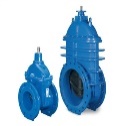 ЗАДВИЖКИ С ОБРЕЗИНЕННЫМ КЛИНОМЗАДВИЖКИ С ОБРЕЗИНЕННЫМ КЛИНОМЗАДВИЖКИ С ОБРЕЗИНЕННЫМ КЛИНОМЗАДВИЖКИ С ОБРЕЗИНЕННЫМ КЛИНОМДиаметрПр-во КитайПр-во РоссияBenarmo502  2905 8576 642655 0748 7158 965804 2289 42810 5001004 05010 30012 5781258 97514 85718 1151509 81521 00021 790200/1012 97025 73031 500200/1614 07828 88533 11125023 57149 28554 31430031 51067 28569 04535065 000-128 392400102 814-157 857500200 214-308 120600286 500-528 535ЗАДВИЖКИ СТАЛЬНЫЕ 30С41НЖЗАДВИЖКИ СТАЛЬНЫЕ 30С41НЖЗАДВИЖКИ СТАЛЬНЫЕ 30С41НЖДиаметрПр-во КитайПр-во Россия50 6 714135718010 4281895710014 1425085712522 5714978515024 50051000200/1637 1007885725064 92814657130080 642204142350136 428137428400192 571-ЗАДВИЖКИ СТАЛЬНЫЕ 30С41НЖЗАДВИЖКИ СТАЛЬНЫЕ 30С41НЖЗАДВИЖКИ СТАЛЬНЫЕ 30С41НЖДиаметрПр-во КитайПр-во Россия50 6 714135718010 4281895710014 1425085712522 5714978515024 50051000200/1637 1007885725064 92814657130080 642204142350136 428137428400192 571-ЗАДВИЖКИ СТАЛЬНЫЕ 30С41НЖЗАДВИЖКИ СТАЛЬНЫЕ 30С41НЖЗАДВИЖКИ СТАЛЬНЫЕ 30С41НЖДиаметрПр-во КитайПр-во Россия50 6 714135718010 4281895710014 1425085712522 5714978515024 50051000200/1637 1007885725064 92814657130080 642204142350136 428137428400192 571-Фланцы  с ПП покрытиемФланцы  с ПП покрытиемФланцы  с ПП покрытиемФланцы  с ПП покрытием Ру 16 Ру 16Ру 10Ру 10Диаметр ПЭЦенаДиаметр ПЭЦена25200322254025050280633157535590400110450125500140560160630180Фланцы  с ПП покрытиемФланцы  с ПП покрытиемФланцы  с ПП покрытиемФланцы  с ПП покрытием Ру 16 Ру 16Ру 10Ру 10Диаметр ПЭЦенаДиаметр ПЭЦена25200322254025050280633157535590400110450125500140560160630180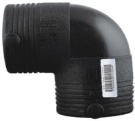 ОТВОД ЭЛЕКТРОСВАРНОЙ 90° SDR11ОТВОД ЭЛЕКТРОСВАРНОЙ 90° SDR11ДиаметрXinda Borfit (Турция)20--25432-324493514061446050675460637625147511687979011821138110173214351253069201716037984445180585470072006669826222512014104222501030621713280-26821315199773516235534942-40038192-ОТВОД ЭЛЕКТРОСВАРНОЙ 90° SDR11ОТВОД ЭЛЕКТРОСВАРНОЙ 90° SDR11ДиаметрXinda Borfit (Турция)20--25432-324493514061446050675460637625147511687979011821138110173214351253069201716037984445180585470072006669826222512014104222501030621713280-26821315199773516235534942-40038192-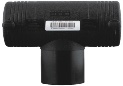 ТРОЙНИК ЭЛЕКТРОСВАРНОЙSDR11ТРОЙНИК ЭЛЕКТРОСВАРНОЙSDR11ДиаметрXinda Borfit(Турция)20454-25454-32454494405066455060866463731690751199139490132215321102115164212528912847140-34501604577678718081621035020087629752225148851267225012517-315220852498735536992-40042992-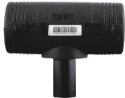                    ТРОЙНИК РЕДУКЦИОННЫЙ                                    ЭЛЕКТРОСВАРНОЙ SDR11ДиаметрXinda32х2550063х2549763х3255263х4054663х5062875х3281175х4084575х5084875х6385290х32120890х40115490х50115490х63117790х751168110х321715110х401700110х501700110х631769110х751717110х901809125х902134125х1102217160х633677160х903706160х1103838160х1253905200х636577200х906686200х1107708200х1607269225х1106860225х1608597250х1109940250х16010500250х20010608315х11017675315х16018182315х20019322315х25019669400х11037449400х16037758400х20038202400х25037449400х31539309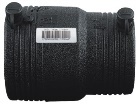 ПЕРЕХОД РЕДУКЦИОННЫЙ ЭЛЕКТРОСВАРНОЙ SDR11ДиаметрЦена25х2028532х2030032х2529140х2534640х3239450х3250050х4053163х2560863х3242963х4054663х5047575х5059275х6358590х5071790х6383890х75954110х631100110х751138110х901131125х631577125х901608125х1101768160х901992160х1102192160х1252346200х1103369200х1603631225х1103860225х1603952225х2004832250х1104377250х1605117250х2005315250х2255065315х1607475315х2007332315х2257746315х25012837400х25014762400х31517931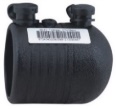 ЗАГЛУШКА ЭЛЕКТРОСВАРНАЯ SDR11ДиаметрЦена32232402985038563463908921101186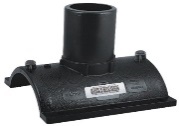 ПАТРУБОК НАКЛАДКА ЭЛЕКТРОСВАРНОЙ SDR11(Седловой отвод)ДиаметрЦена63х32137890х631554110х321622110х631725160х632346160х902511200х632782200х903008225х633115250х633468250х903638315х634423315х904577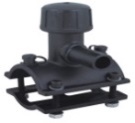 СЕДЛОВОЙ ОТВОД ДЛЯ ВРЕЗКИ ПОД ДАВЛЕНИЕМЭЛ. СВАРНОЙ SDR11ДиаметрЦена63х25169463х32190090х25213590х32213590х40219590х632757110х252116110х321900110х402321110х502430110х633069160х323285160х503779160х634085160х904280200х634521200х904656225х635100250х634865250х905035315х637331315х908045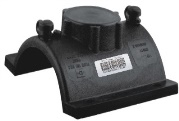 НАКЛАДКА РЕМОНТНАЯ ЭЛЕКТРОСВАРНАЯ SDR11ДиаметрЦена90961110101116014392001560225190625022263153060ИМПОРТИМПОРТИМПОРТИМПОРТ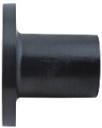 ВТУЛКА ПОД ФЛАНЕЦВТУЛКА ПОД ФЛАНЕЦВТУЛКА ПОД ФЛАНЕЦДиаметрРазмер,ммSDR17SDR112063-1072567-1153267-1064067-12250618612263681311237575-2919075251322110813574381251025978081409773810711601007921069180100119717232001121777177722510515772008250118253130692801052662317731513035154700355125552667064001356705776545013590721146950015014863147495601601644522392630145179152578871011730088-80012240283-90012456334-100010570811-1200215112417-РОССИЯРОССИЯРОССИЯВТУЛКА ПОД ФЛАНЕЦВТУЛКА ПОД ФЛАНЕЦДиаметрSDR17SDR1150200200631551557545048290344372110350414125--1407881045160954178218011661660200160021202251621215825026583492280--315308042003555791760240065948665ИМПОРТИМПОРТИМПОРТ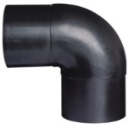 ОТВОД ЛИТОЙ ПЭ100 90°ОТВОД ЛИТОЙ ПЭ100 90°ДиаметрSDR17SDR1150-1296317117575285362904464851105777771251052127714012621902160144018311802838400820030573757225410651912504469644528073319752315964012208355172382364540023887280754503606949589500556697230356077669103311630111346151555710283727-800351007-РОССИЯРОССИЯРОССИЯОТВОД ЛИТОЙ ПЭ100 90°ОТВОД ЛИТОЙ ПЭ100 90°ДиаметрSDR17SDR1163175175904104291105296301601276154822533204216ИМПОРТИМПОРТИМПОРТ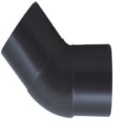 ОТВОД ЛИТОЙ 45° ПЭ100+ОТВОД ЛИТОЙ 45° ПЭ100+ДиаметрSDR17SDR116311814975248377904084201105315681258001046160137516851802234261820024973269225278539372503982531428059927475315716392543551143415592400153602280845025008335635004064256822560572087639763071051129623710193999-800275913-РОССИЯРОССИЯРОССИЯ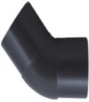             ОТВОД  ЛИТОЙ  45° ПЭ100+            ОТВОД  ЛИТОЙ  45° ПЭ100+ДиаметрSDR17SDR1163--903663991105045461601233160022524303784ИМПОРТИМПОРТИМПОРТ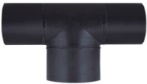 ТРОЙНИК ЛИТОЙ   ПЭ100+ТРОЙНИК ЛИТОЙ   ПЭ100+ДиаметрSDR17SDR1150-23863196269755908899044668611072710091251520204214017382445160171426181803674590220029964538225474164692506817108452809447143983151161215369355161062767740021987300694503839868088500663709903756085545116092630100155162538РОССИЯРОССИЯРОССИЯТРОЙНИК ЛИТОЙ   ПЭ100+ТРОЙНИК ЛИТОЙ   ПЭ100+ДиаметрSDR17SDR116326826890574748110100811171602107218922549075036160х11025302683160--160х63-160х90-160х110-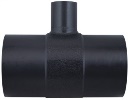 ТРОЙНИК РЕДУКЦИОННЫЙ ЛИТОЙ ПЭ100+ТРОЙНИК РЕДУКЦИОННЫЙ ЛИТОЙ ПЭ100+ДиаметрSDR17SDR1150х3216163х2521463х3223263х4024563х5027775х3242975х4043775х5046075х6350990х3255190х4056890х5044662390х6356857890х75437738110х32657110х40691110х50788751110х63835848110х75932946110х90774995125х631543125х7513091597125х9013511549125х11014861660140х901955140х11017021969140х12519882165160х6314452069160х7516022132160х9016822278160х11018802546160х12521252834160х14024233077180х9025653417180х11027693677180х12530683889180х14032224428180х16033634551200х6325713348200х7526513529200х9030683391200х11031953617200х12540084552200х16035604889225х9050355372225х11041855562225х16047786000225х18056987243250х9051286548250х11046826502250х125-6802250х16048456629250х180-8086250х20050467178280х9072148115280х110-9251280х125-9791280х1601247811032280х2251058913743280х2501088514989315х758269315х9093609962315х11093008788315х12510668315х1601010210657315х180-12138315х2001038811349315х2251206912674315х2501089411391315х2801154616858355х25019535355х3152034326631400х160-37731400х3154888937731400х3552859442886450х3154888966497450х4005926070477500х1254481590920500х1605145892798500х2505284994406500х3155493598689500х40067800100318560х160115018560х250109880560х355111251560х4008414296048630х40084837167774630х50098745169195РОССИЯРОССИЯРОССИЯ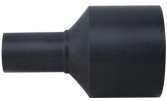 ПЕРЕХОД РЕДУКЦИОННЫЙ ЛИТОЙ ПЭ100+ПЕРЕХОД РЕДУКЦИОННЫЙ ЛИТОЙ ПЭ100+ДиаметрSDR17SDR1163х50395395110х90503503140х110686686160х14017801780180х16024452445225х20039003900250х22519891989450х40078529797ИМПОРТИМПОРТИМПОРТПЕРЕХОД РЕДУКЦИОННЫЙ ЛИТОЙ ПЭ100+ПЕРЕХОД РЕДУКЦИОННЫЙ ЛИТОЙ ПЭ100+ДиаметрSDR17SDR1163х259163х3210363х4012263х5013475х3223472х4025475х5020875х6326825590х3224590х4028290х5022030590х6328526990х75234360110х40377110х50392110х63286494110х75323408110х90415500125х63535125х75535125х90420585125х110503609140х631188140х901220140х1107461298160х321131160х63568768160х75660868160х90731915160х110745997160х1258851062180х9011491605180х11011181546180х12512092055180х16012151880200х631368200х9010341482200х11010971543200х12511541389200х16015771911200х18018172855225х902108225х11016231920225х16018852160225х18019482665225х20020382668250х9018052257250х11019622360250х12520912512250х16024112840250х18024923345250х20024222945250х22528603062280х1603745280х1804228280х20028064358280х22530544577280х25004208315х9031684017315х11034265025315х16042854611315х18039494611315х20039584595315х22540835123315х25063785183315х28069235478355х20056970355х25060620355х28077897354355х31583409102400х20075459120400х25086749434400х315103719583400х355937810688450х2009722450х25010245450х31510371450х35510371450х40011415500х40012257500х45013355560х50019414630х50022408710х63032000800х71041334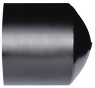 ЗАГЛУШКА ЛИТАЯ ПЭ100+ЗАГЛУШКА ЛИТАЯ ПЭ100+ДиаметрSDR17SDR112036253632714071501036313113175217901922291103003461255466081606697001801322148520012081531225153118852501836265828031143628315471649623555903400730099355001336563021065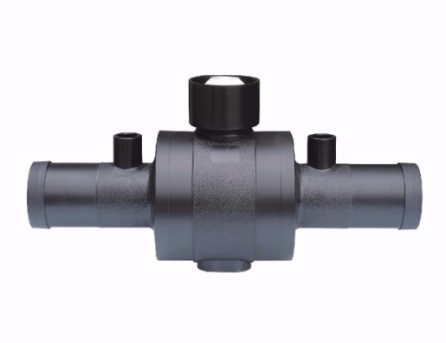 КРАН ШАРОВОЙ ПЭ100+ДиаметрЦена326 698407 066509 6066312 7119019 93711027 19412534 67816058 911200104 863225131 757250160 112315263 620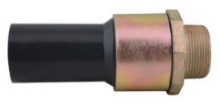 ПЕРЕХОДЫ ПОЛИЭТИЛЕН-СТАЛЬDnЦена32х1"89140х1 1/4"93250х1 1/2"102563х2"1315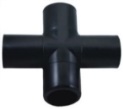 КРЕСТОВИНА ЛИТАЯ ПЭ100+КРЕСТОВИНА ЛИТАЯ ПЭ100+ДиаметрSDR17SDR1163781901 8551101 5842 1151604 1432005 4652506 75131512 537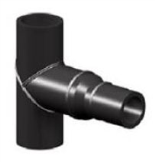 ТРОЙНИКИ СВАРНЫЕ РЕДУКЦИОННЫЕ ПЭ100ТРОЙНИКИ СВАРНЫЕ РЕДУКЦИОННЫЕ ПЭ100ТРОЙНИКИ СВАРНЫЕ РЕДУКЦИОННЫЕ ПЭ100Диаметр, ммSDR 11 PN 16SDR 13,6 PN 12,5SDR 17 PN 10SDR 21 PN 8315 х 110315 х 160315 х 225400 х 110400 х 160400 х 225400 х 315500 х 110500 х 160500 х 225500 х 315500 х 400630 х 225630 х 315630 х 400630 х 500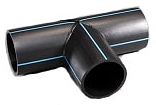 ТРОЙНИКИ СВАРНЫЕ РАВНОПРОХОДНЫЕ ПЭ100ТРОЙНИКИ СВАРНЫЕ РАВНОПРОХОДНЫЕ ПЭ100ТРОЙНИКИ СВАРНЫЕ РАВНОПРОХОДНЫЕ ПЭ100Диаметр,ммSDR 11 PN 16SDR 13,6 PN 12,5SDR 17 PN 10SDR 21   PN 8SDR 26 PN 650637590110125140160180200225250280315355400450500560630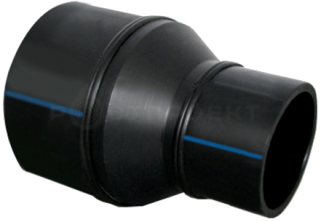 ПЕРЕХОДЫ СВАРНЫЕ  ПЭ100ПЕРЕХОДЫ СВАРНЫЕ  ПЭ100ПЕРЕХОДЫ СВАРНЫЕ  ПЭ100Диаметр, ммSDR 11SDR 13,6SDR 17SDR 21315 х 110315 х 160315 х 225400 х 110400 х 160400 х 225400 х 315500 х 110500 х 160500 х 225500 х 315500 х 400630 х 225630 х 315630 х 400630 х 500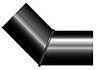 ОТВОД СВАРНОЙ 5° - 45°     2-Х СЕГМЕНТНЫЙ ПЭ100ОТВОД СВАРНОЙ 5° - 45°     2-Х СЕГМЕНТНЫЙ ПЭ100ОТВОД СВАРНОЙ 5° - 45°     2-Х СЕГМЕНТНЫЙ ПЭ100ОТВОД СВАРНОЙ 5° - 45°     2-Х СЕГМЕНТНЫЙ ПЭ100  Ø, ммL (мм)SDR 11SDR 13,6SDR 17SDR 21SDR 26508063807570901601101601251501401501602001801902001902251802501902801903152103552504002904503205003155603426304207104908005709006401000640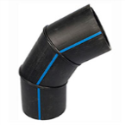 ОТВОД СВАРНОЙ 45° - 90° 3-Х СЕГМЕНТНЫЙ ПЭ100ОТВОД СВАРНОЙ 45° - 90° 3-Х СЕГМЕНТНЫЙ ПЭ100ОТВОД СВАРНОЙ 45° - 90° 3-Х СЕГМЕНТНЫЙ ПЭ100ОТВОД СВАРНОЙ 45° - 90° 3-Х СЕГМЕНТНЫЙ ПЭ100Ø, ммL (мм)SDR 11SDR 13,6SDR 17SDR 21SDR 26508063807570901601101601251501401501602001801902001902251802501802802153152103552504002904503255003155603406304207104958005709006401000710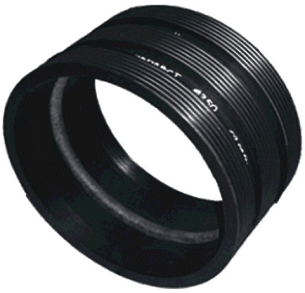 МУФТА ЗАЩИТНАЯ ДЛЯ ПРОХОДА ПЭ ТРУБ СКВОЗЬ СТЕНУ Ж/Б КОЛОДЦАМУФТА ЗАЩИТНАЯ ДЛЯ ПРОХОДА ПЭ ТРУБ СКВОЗЬ СТЕНУ Ж/Б КОЛОДЦАДиаметр трубы, ммВнешний диаметр ммДлина защитной муфты, ммЦена, руб с НДС639015090110150110140150125155150140177150160196150180220150200248150225274150250300150280330150315365150355397150400445180450495180500550210560610210630690250710780250800880250900950250НЕРАЗЪЕМНЫЕ СОЕДИНЕНИЯ ПОЛИЭТИЛЕН-СТАЛЬ ПЭ 100 ДЛЯ НАПОРНЫХ ТРУБОПРОВОДОВ ТУ 4859-005-12981894-2013 ВОДАНЕРАЗЪЕМНЫЕ СОЕДИНЕНИЯ ПОЛИЭТИЛЕН-СТАЛЬ ПЭ 100 ДЛЯ НАПОРНЫХ ТРУБОПРОВОДОВ ТУ 4859-005-12981894-2013 ВОДАНЕРАЗЪЕМНЫЕ СОЕДИНЕНИЯ ПОЛИЭТИЛЕН-СТАЛЬ ПЭ 100 ДЛЯ НАПОРНЫХ ТРУБОПРОВОДОВ ТУ 4859-005-12981894-2013 ВОДАНЕРАЗЪЕМНЫЕ СОЕДИНЕНИЯ ПОЛИЭТИЛЕН-СТАЛЬ ПЭ 100 ДЛЯ НАПОРНЫХ ТРУБОПРОВОДОВ ТУ 4859-005-12981894-2013 ВОДАНЕРАЗЪЕМНЫЕ СОЕДИНЕНИЯ ПОЛИЭТИЛЕН-СТАЛЬ ПЭ 100 ДЛЯ НАПОРНЫХ ТРУБОПРОВОДОВ ТУ 4859-005-12981894-2013 ВОДА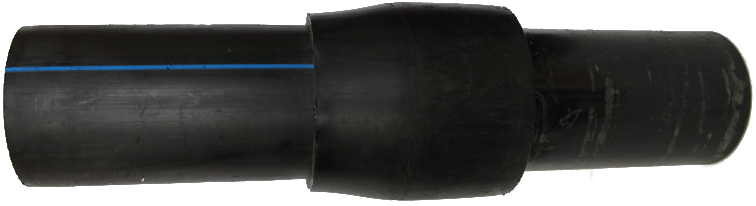 НаименованиеЦена, руб с НДСЦена, руб с НДСЦена, руб с НДСЦена, руб с НДСНаименованиеSDR 11SDR 13,6SDR 17SDR 21НСПС 32х25 ВОДА ПЭ 100233×××НСПС 40х32 ВОДА ПЭ 100306×××НСПС 50х40 ВОДА ПЭ 100399×××НСПС 63х57 ВОДА ПЭ100466442421×НСПС 75х76 ВОДА ПЭ100737701667639НСПС 90х89 ВОДА ПЭ1001004929880838НСПС 110х108 ВОДА ПЭ 1001305121611391073НСПС 125х108 ВОДА ПЭ 1001549×××НСПС 140х133 ВОДА ПЭ 1002110196318331761НСПС 160х159 ВОДА ПЭ 1003185294227482591НСПС 180х159 ВОДА ПЭ 10036243355××НСПС 200х168 ВОДА ПЭ 1005237×××НСПС 200х219 ВОДА ПЭ 1006849636358295750НСПС 225х219 ВОДА ПЭ 1007222669962535618НСПС 250х219 ВОДА ПЭ 10085697921××НСПС 250х273 ВОДА ПЭ 100115521076199309372НСПС 280х273 ВОДА ПЭ 10012960120191092510276НСПС 315х273 ВОДА ПЭ 1001405712997××НСПС 315х325 ВОДА ПЭ 10020729192921763816623НСПС 355х325 ВОДА ПЭ 100283042569024885хНСПС 400х377 ВОДА ПЭ 10038688370853543333671НСПС 400х426 ВОДА ПЭ 10054031517924707343706НСПС 450х426 ВОДА ПЭ 10062680589815583553508НСПС 500х426 ВОДА ПЭ 10073957хххНСПС 500х530 ВОДА ПЭ 10089362836948011973437НСПС 560х530 ВОДА ПЭ 10095498896488296676232НСПС 630х530 ВОДА ПЭ 100115648хххНСПС 630х630 ВОДА ПЭ 100131559128219112476105417НСПС 710х630 ВОДА ПЭ 100164099151437ххНСПС 710х720 ВОДА ПЭ 100 226938210444181727170482НСПС 800х720 ВОДА ПЭ 100306516257849202579хНСПС 800х820 ВОДА ПЭ 100424762364156290004271245НСПС 900х820 ВОДА ПЭ 100435552366158303394хНСПС 1000х1020 ВОДА ПЭ 100782977682487536562507923НСПС 1200х1220 ВОДА ПЭ 100х167528413551331015898НСПС 1400х1420 ВОДА ПЭ 100х369929330494882236819Наружний диаметр, ммSDR 9 (PN 20)SDR 9 (PN 20)SDR 11 (PN 16)SDR 11 (PN 16)SDR 17 (PN 10)SDR 17 (PN 10)Толщина стенки, ммЦена с НДС, руб./мТолщина стенки, ммЦена с НДС, руб./мТолщина стенки, ммЦена с НДС, руб./м202,326,40  2,0023,20  252,839,60  2,3033,80  323,665,00  3,0055,40  2,0038,60  404,5101,403,7085,40  2,4058,40  505,6157,20  4,60132,60  3,0089,80  637,1250,00  5,8210,00  3,8143,00  758,4352,00  6,8292,00  4,5202,00  9010,1508,00  8,2424,00  5,4290,00  11012,3756,00  10628,00  6,6432,00  12514974,00  11,4816,00  7,4550,00  14015,71 224,00  12,71 016,00  8,3692,00  16017,91 594,00  14,61 334,00  9,5902,00  18020,12 020,00  16,41 686,00  10,71 142,00  20022,42 500,00  18,22 080,00  11,91 408,00  22525,23 160,00  20,52 640,00  13,41 788,00  25027,93 880,00  22,73 240,00  14,82 200,00  28031,34 880,00  25,44 060,00  16,62 760,00  31535,26 160,00  28,65 140,00  18,73 480,00  35539,77 840,00  32,26 520,00  21,14 440,00  40044,79 940,00  36,38 280,00  23,75 600,00  45050,312 580,00  40,910 480,00  26,77 100,00  50055,815 500,00  45,412 940,00  29,78 780,00  56062,519 460,00  50,816 200,00  33,211 000,00  63070,324 600,00  57,220 600,00  37,413 920,00  НЕРАЗЪЕМНЫЕ СОЕДИНЕНИЯ ПОЛИЭТИЛЕН-СТАЛЬ ПЭ100 ДЛЯ ГАЗОПРОВОДОВ ТУ 4859-001-12981894-2012 ГАЗНЕРАЗЪЕМНЫЕ СОЕДИНЕНИЯ ПОЛИЭТИЛЕН-СТАЛЬ ПЭ100 ДЛЯ ГАЗОПРОВОДОВ ТУ 4859-001-12981894-2012 ГАЗНЕРАЗЪЕМНЫЕ СОЕДИНЕНИЯ ПОЛИЭТИЛЕН-СТАЛЬ ПЭ100 ДЛЯ ГАЗОПРОВОДОВ ТУ 4859-001-12981894-2012 ГАЗ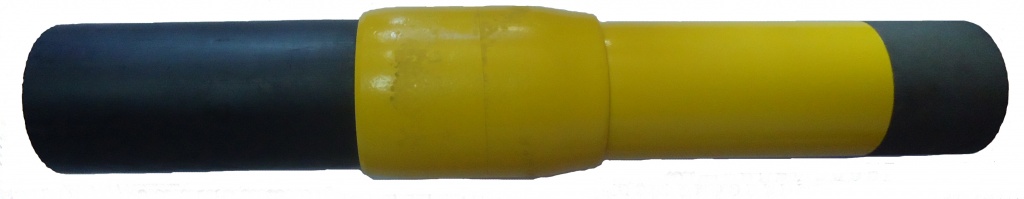 НаименованиеЦена, руб с НДСЦена, руб с НДСНаименованиеSDR 11SDR 9НСПС 32х25 ГАЗ  ПЭ100233309НСПС 40х32 ГАЗ  ПЭ100 306433НСПС 50х40 ГАЗ  ПЭ100399597НСПС 63х57 ГАЗ ПЭ100466732НСПС 75х76 ГАЗ ПЭ1007371197НСПС 90х89 ГАЗ ПЭ10010041440НСПС 110х108 ГАЗ ПЭ10013051845НСПС 125х108 ГАЗ ПЭ10015492647НСПС 140х133 ГАЗ ПЭ10023453403НСПС 160х159 ГАЗ ПЭ10031854736НСПС 180х159 ГАЗ ПЭ10036245653НСПС 200х168 ГАЗ ПЭ10052377758НСПС 225х219 ГАЗ ПЭ10072229532НСПС 250х219 ГАЗ ПЭ100933212009НСПС 250х273 ГАЗ ПЭ1001260815212НСПС 280х273 ГАЗ ПЭ1001422722252НСПС 315х273 ГАЗ ПЭ1001699224154НСПС 315х325 ГАЗ ПЭ1002234434439НСПС 355х325 ГАЗ ПЭ1003765249383НСПС 400х377 ГАЗ ПЭ1005288471192НСПС 400х426 ГАЗ ПЭ10076224103818НСПС 450х426 ГАЗ ПЭ10087692118720НСПС 500х426 ГАЗ ПЭ10094751128323НСПС 500х530 ГАЗ ПЭ100120176164017НСПС 560х530 ГАЗ ПЭ100 150324206274НСПС 630х530 ГАЗ ПЭ100217659297525НСПС 630х630 ГАЗ ПЭ100 254393346432ИЗОЛИРУЮЩИЕ ФЛАНЦЕВЫЕ СОЕДИНЕНИЯ (ИФС)ИЗОЛИРУЮЩИЕ ФЛАНЦЕВЫЕ СОЕДИНЕНИЯ (ИФС)ИЗОЛИРУЮЩИЕ ФЛАНЦЕВЫЕ СОЕДИНЕНИЯ (ИФС)ИЗОЛИРУЮЩИЕ ФЛАНЦЕВЫЕ СОЕДИНЕНИЯ (ИФС)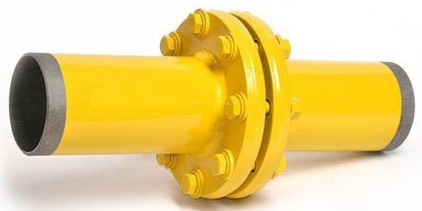 НаименованиеЦена, руб с НДСЦена, руб с НДСЦена, руб с НДСНаименованиеP=1,0 МПР=1,6 МПКозырек под ИФСИФС 25ИФС 32ИФС 40ИФС 50ИФС 80ИФС 100ИФС 150ИФС 200ИФС 300ПРИВАРНЫЕ ИЗОЛИРУЮЩИЕ СОЕДИНЕНИЯ ГИС-ПП P<=1,6 МпаПРИВАРНЫЕ ИЗОЛИРУЮЩИЕ СОЕДИНЕНИЯ ГИС-ПП P<=1,6 МпаПРИВАРНЫЕ ИЗОЛИРУЮЩИЕ СОЕДИНЕНИЯ ГИС-ПП P<=1,6 МпаНаименование Цена, руб с НДС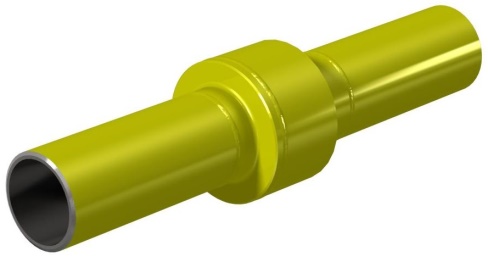 ГИС – ПП 25ГИС – ПП 32ГИС – ПП 40ГИС – ПП 50ГИС – ПП 80ГИС – ПП 100ГИС – ПП 150ГИС – ПП 200ГИС – ПП 300ИЗОЛИРУЮЩИЕ СОЕДИНЕНИЯ - СГОНЫ (ГИС-СГ) P<=1,6 МПаИЗОЛИРУЮЩИЕ СОЕДИНЕНИЯ - СГОНЫ (ГИС-СГ) P<=1,6 МПаИЗОЛИРУЮЩИЕ СОЕДИНЕНИЯ - СГОНЫ (ГИС-СГ) P<=1,6 МПаНаименование Цена, руб с НДС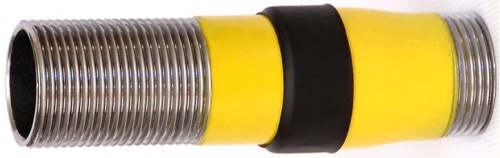 ГИС – СГ 15ГИС – СГ 20ГИС – СГ 25ГИС – СГ 32ГИС – СГ 40ГИС – СГ 50ИЗОЛИРУЮЩИЕ СОЕДИНЕНИЯ МАЛОГАБАРИТНЫЕ ИСМИЗОЛИРУЮЩИЕ СОЕДИНЕНИЯ МАЛОГАБАРИТНЫЕ ИСМИЗОЛИРУЮЩИЕ СОЕДИНЕНИЯ МАЛОГАБАРИТНЫЕ ИСМИСМ 15ИСМ 201. ЦОКОЛЬНЫЙ ВВОД ПОЛИЭТИЛЕН-СТАЛЬ Г-ОБРАЗНЫЙ1. ЦОКОЛЬНЫЙ ВВОД ПОЛИЭТИЛЕН-СТАЛЬ Г-ОБРАЗНЫЙ1. ЦОКОЛЬНЫЙ ВВОД ПОЛИЭТИЛЕН-СТАЛЬ Г-ОБРАЗНЫЙ1. ЦОКОЛЬНЫЙ ВВОД ПОЛИЭТИЛЕН-СТАЛЬ Г-ОБРАЗНЫЙ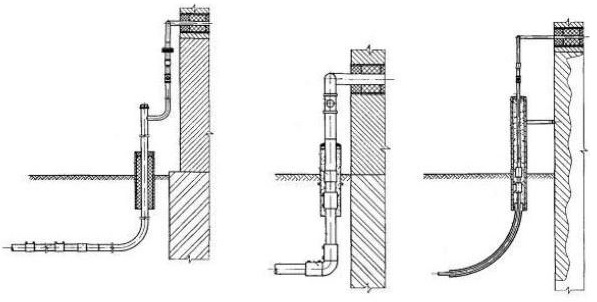 НаименованиеЦена, руб с НДСЦена, руб с НДСЦена, руб с НДСНаименование2м*1м2м*1,5м2м*2мЦВПС-Г 32х25 ПЭ 100 SDR11 (ст. ГОСТ 3262)ЦВПС-Г 32х32 ПЭ 100 SDR11 (ст. ГОСТ 8732)ЦВПС-Г 40х32 ПЭ 100 SDR11 (ст. ГОСТ 3262)ЦВПС-Г 63х57 ПЭ 100 SDR11 (ст. ГОСТ 10705)ЦВПС-Г 90х89 ПЭ 100 SDR11 (ст. ГОСТ 10705)ЦВПС-Г 110х108 ПЭ 100 SDR11 (ст. ГОСТ 10705)ЦВПС-Г 160х159 ПЭ 100 SDR11 (ст. ГОСТ 10705)ЦВПС-Г 225х219 ПЭ 100 SDR11 (ст. ГОСТ 10705)ЦВПС-Г 315х273 ПЭ 100 SDR11 (ст. ГОСТ 10705)-ИЗОЛЯЦИЯ - ЭКСТРУДИРОВАННЫЙ ПЭИЗОЛЯЦИЯ - ЭКСТРУДИРОВАННЫЙ ПЭИЗОЛЯЦИЯ - ЭКСТРУДИРОВАННЫЙ ПЭИЗОЛЯЦИЯ - ЭКСТРУДИРОВАННЫЙ ПЭЦВПС-ГЭ 32х25 ЭКС ПЭ 100 SDR11 (ст. ГОСТ 3262)ЦВПС-ГЭ 32х32 ЭКС ПЭ 100 SDR11 (ст. ГОСТ 8732)ЦВПС-ГЭ 63х57 ЭКС ПЭ 100 SDR11 (ст. ГОСТ 10705)ЦВПС-ГЭ 90х89 ЭКС ПЭ 100 SDR11 (ст. ГОСТ 10705)ЦВПС-ГЭ 110х108 ЭКС ПЭ 100SDR11(ст.ГОСТ 10705)С ПЕРЕХОДОМС ПЕРЕХОДОМС ПЕРЕХОДОМС ПЕРЕХОДОМЦВПС-Г 63х57х25 ПЭ 100 SDR11 Изоляция - полилен, сталь ГОСТ 10705, патрубок Ду 25 – 0,7мЦВПС-ГЭ 63х57х25 ПЭ 100 SDR11 Изоляция - экструдированный ПЭ, сталь ГОСТ 10705, патрубок Ду 25 – 0,7мЦВПС-Г 63х57х32 ПЭ 100 SDR11 Изоляция - полилен, сталь ГОСТ 10705, патру- бок d 32 – 0,7мЦВПС-ГЭ 63х57х32 ПЭ 100 SDR11 Изоляция - экструдированный ПЭ, сталь ГОСТ 10705, патрубок d 32 – 0,7м2. ЦОКОЛЬНЫЙ ВВОД ПОЛИЭТИЛЕН-СТАЛЬ ПРЯМОЙ2. ЦОКОЛЬНЫЙ ВВОД ПОЛИЭТИЛЕН-СТАЛЬ ПРЯМОЙ2. ЦОКОЛЬНЫЙ ВВОД ПОЛИЭТИЛЕН-СТАЛЬ ПРЯМОЙНаименованиеРазмер, мЦена, руб с НДСЦВПС-П 32х25 ПЭ 100 SDR11 (сталь ГОСТ 3262) (со свободным изгибом трубы ПЭ)3,30ЦВПС-П 40х32 ПЭ 100 SDR11 (сталь ГОСТ 3262) (со свободным изгибом трубы ПЭ)3,30ЦВПС-П 63х57 ПЭ 100 SDR11 (сталь ГОСТ 3262) (со свободным изгибом трубы ПЭ)3,30i-ОБРАЗНЫЙi-ОБРАЗНЫЙi-ОБРАЗНЫЙЦВПС-i 32х25 ПЭ 100 SDR11 (сталь ГОСТ 3262)L=2,7 мЦВПС-i 40х32 ПЭ 100 SDR11 (сталь ГОСТ 3262)L=2,7 мЦВПС-i 63х57 ПЭ 100 SDR11 (сталь ГОСТ 10705)L=2,7 мЦВПС-i 90х89 ПЭ 100 SDR11 (сталь ГОСТ 10705)L=2,7 мЦВПС-i 110х108 ПЭ 100 SDR11 (сталь ГОСТ 10705)L=2,7 мЦВПС-i 160х159 ПЭ 100 SDR11 (сталь ГОСТ 10705)L=2,7 мЦВПС-i 225х219 ПЭ 100 SDR11 (сталь ГОСТ 10705)L=2,7 мЦВПС-i 315х273 ПЭ 100 SDR11 (сталь ГОСТ 10705)L=2,7 м3. ФУТЛЯР ДЛЯ ЦВПС-Г3. ФУТЛЯР ДЛЯ ЦВПС-ГНаименованиеЦена, руб с НДСФутляр стальной изолированный d57мм для ЦВПС-Г 32х25, 32х32, 40х32Футляр стальной изолированный d=89 мм для ЦВПС-Г 63х57Футляр стальной изолирован d=159мм для ЦВПС-Г 90х89, 110х108Футляр стальной изолированный d=219мм для ЦВПС-Г 160х159Футляр стальной изолированный d=273 мм для ЦВПС-Г 225х219Футляр ПЭ100, d=63мм, SDR11 для ЦВПС-Г 32х25, 32х32Футляр ПЭ100,d=110мм,SDR11 для ЦВПС-Г 63х57Футляр ПЭ100,d=160мм,SDR11 для ЦВПС-Г 90х89, 110х108Футляр ПЭ100, d=225мм,SDR11 для ЦВПС-Г 160х159Футляр ПЭ100,d=315мм, SDR11 для ЦВПС-Г 225х219* В комплект входят футляр, центрирующая вставка, термоусаживаемая трубка* В комплект входят футляр, центрирующая вставка, термоусаживаемая трубкаЦокольные вводы газовыеЦокольные вводы газовыеЦокольные вводы газовыеНаименованиеРазмер, мЦена, руб с НДСЦВ-Г 32х25 ПЭ100 SDR11 ( сталь ГОСТ 3262) без футляраЦВ-Г 32х25 ПЭ100 SDR11 ( сталь ГОСТ 3262) без футляраЦВ-Г 32х25 ПЭ100 SDR11 ( сталь ГОСТ 3262) без футляра1м х 2м1797 ЦВ-Г 32х25 ПЭ100 SDR11 ( сталь ГОСТ 3262) без футляра ЦВ-Г 32х25 ПЭ100 SDR11 ( сталь ГОСТ 3262) без футляра ЦВ-Г 32х25 ПЭ100 SDR11 ( сталь ГОСТ 3262) без футляра1,5м х 2м2103 ЦВ-Г 32х25 ПЭ100 SDR11 ( сталь ГОСТ 3262) без футляра ЦВ-Г 32х25 ПЭ100 SDR11 ( сталь ГОСТ 3262) без футляра ЦВ-Г 32х25 ПЭ100 SDR11 ( сталь ГОСТ 3262) без футляра2м х 2м2362 ЦВ-Г 32х32 ПЭ100 SDR11 ( сталь ГОСТ 8732) без футляра ЦВ-Г 32х32 ПЭ100 SDR11 ( сталь ГОСТ 8732) без футляра ЦВ-Г 32х32 ПЭ100 SDR11 ( сталь ГОСТ 8732) без футляра1м х 2м4420 ЦВ-Г 32х32 ПЭ100 SDR11 ( сталь ГОСТ 8732) без футляра ЦВ-Г 32х32 ПЭ100 SDR11 ( сталь ГОСТ 8732) без футляра ЦВ-Г 32х32 ПЭ100 SDR11 ( сталь ГОСТ 8732) без футляра1,5м х 2м5106 ЦВ-Г 32х32 ПЭ100 SDR11 ( сталь ГОСТ 8732) без футляра ЦВ-Г 32х32 ПЭ100 SDR11 ( сталь ГОСТ 8732) без футляра ЦВ-Г 32х32 ПЭ100 SDR11 ( сталь ГОСТ 8732) без футляра2м х 2м5793 ЦВ-Г 40х32 ПЭ100 SDR11 ( сталь ГОСТ 3262) без футляра ЦВ-Г 40х32 ПЭ100 SDR11 ( сталь ГОСТ 3262) без футляра ЦВ-Г 40х32 ПЭ100 SDR11 ( сталь ГОСТ 3262) без футляра1м х 2м2329 ЦВ-Г 40х32 ПЭ100 SDR11 ( сталь ГОСТ 3262) без футляра ЦВ-Г 40х32 ПЭ100 SDR11 ( сталь ГОСТ 3262) без футляра ЦВ-Г 40х32 ПЭ100 SDR11 ( сталь ГОСТ 3262) без футляра1,5м х 2м2641 ЦВ-Г 40х32 ПЭ100 SDR11 ( сталь ГОСТ 3262) без футляра ЦВ-Г 40х32 ПЭ100 SDR11 ( сталь ГОСТ 3262) без футляра ЦВ-Г 40х32 ПЭ100 SDR11 ( сталь ГОСТ 3262) без футляра2м х 2м2915 ЦВ-Г 63х57 ПЭ100 SDR11 ( сталь ГОСТ 10705) без футляра ЦВ-Г 63х57 ПЭ100 SDR11 ( сталь ГОСТ 10705) без футляра ЦВ-Г 63х57 ПЭ100 SDR11 ( сталь ГОСТ 10705) без футляра1м х 2м3282 ЦВ-Г 63х57 ПЭ100 SDR11 ( сталь ГОСТ 10705) без футляра ЦВ-Г 63х57 ПЭ100 SDR11 ( сталь ГОСТ 10705) без футляра ЦВ-Г 63х57 ПЭ100 SDR11 ( сталь ГОСТ 10705) без футляра1,5м х 2м3782 ЦВ-Г 63х57 ПЭ100 SDR11 ( сталь ГОСТ 10705) без футляра ЦВ-Г 63х57 ПЭ100 SDR11 ( сталь ГОСТ 10705) без футляра ЦВ-Г 63х57 ПЭ100 SDR11 ( сталь ГОСТ 10705) без футляра2м х 2м4206 ЦВ-Г 90х89 ПЭ100 SDR11 ( сталь ГОСТ 10705) без футляра ЦВ-Г 90х89 ПЭ100 SDR11 ( сталь ГОСТ 10705) без футляра ЦВ-Г 90х89 ПЭ100 SDR11 ( сталь ГОСТ 10705) без футляра1м х 2м8099 ЦВ-Г 90х89 ПЭ100 SDR11 ( сталь ГОСТ 10705) без футляра ЦВ-Г 90х89 ПЭ100 SDR11 ( сталь ГОСТ 10705) без футляра ЦВ-Г 90х89 ПЭ100 SDR11 ( сталь ГОСТ 10705) без футляра1,5м х 2м8735 ЦВ-Г 90х89 ПЭ100 SDR11 ( сталь ГОСТ 10705) без футляра ЦВ-Г 90х89 ПЭ100 SDR11 ( сталь ГОСТ 10705) без футляра ЦВ-Г 90х89 ПЭ100 SDR11 ( сталь ГОСТ 10705) без футляра2м х 2м9476 ЦВ-Г 110х108 ПЭ100 SDR11 ( сталь ГОСТ 10705) без футляра ЦВ-Г 110х108 ПЭ100 SDR11 ( сталь ГОСТ 10705) без футляра ЦВ-Г 110х108 ПЭ100 SDR11 ( сталь ГОСТ 10705) без футляра1м х 2м10452 ЦВ-Г 110х108 ПЭ100 SDR11 ( сталь ГОСТ 10705) без футляра ЦВ-Г 110х108 ПЭ100 SDR11 ( сталь ГОСТ 10705) без футляра ЦВ-Г 110х108 ПЭ100 SDR11 ( сталь ГОСТ 10705) без футляра1,5м х 2м11148 ЦВ-Г 110х108 ПЭ100 SDR11 ( сталь ГОСТ 10705) без футляра ЦВ-Г 110х108 ПЭ100 SDR11 ( сталь ГОСТ 10705) без футляра ЦВ-Г 110х108 ПЭ100 SDR11 ( сталь ГОСТ 10705) без футляра2м х 2м12114 ЦВ-Г 160х159 ПЭ100 SDR11 ( сталь ГОСТ 10705) без футляра ЦВ-Г 160х159 ПЭ100 SDR11 ( сталь ГОСТ 10705) без футляра ЦВ-Г 160х159 ПЭ100 SDR11 ( сталь ГОСТ 10705) без футляра1м х 2м18939 ЦВ-Г 160х159 ПЭ100 SDR11 ( сталь ГОСТ 10705) без футляра ЦВ-Г 160х159 ПЭ100 SDR11 ( сталь ГОСТ 10705) без футляра ЦВ-Г 160х159 ПЭ100 SDR11 ( сталь ГОСТ 10705) без футляра1,5м х 2м20513 ЦВ-Г 160х159 ПЭ100 SDR11 ( сталь ГОСТ 10705) без футляра ЦВ-Г 160х159 ПЭ100 SDR11 ( сталь ГОСТ 10705) без футляра ЦВ-Г 160х159 ПЭ100 SDR11 ( сталь ГОСТ 10705) без футляра2м х 2м22010 ЦВ-Г 225х219 ПЭ100 SDR11 ( сталь ГОСТ 10705) без футляра ЦВ-Г 225х219 ПЭ100 SDR11 ( сталь ГОСТ 10705) без футляра ЦВ-Г 225х219 ПЭ100 SDR11 ( сталь ГОСТ 10705) без футляра1м х 2м34736 ЦВ-Г 225х219 ПЭ100 SDR11 ( сталь ГОСТ 10705) без футляра ЦВ-Г 225х219 ПЭ100 SDR11 ( сталь ГОСТ 10705) без футляра ЦВ-Г 225х219 ПЭ100 SDR11 ( сталь ГОСТ 10705) без футляра1,5м х 2м36051 ЦВ-Г 225х219 ПЭ100 SDR11 ( сталь ГОСТ 10705) без футляра ЦВ-Г 225х219 ПЭ100 SDR11 ( сталь ГОСТ 10705) без футляра ЦВ-Г 225х219 ПЭ100 SDR11 ( сталь ГОСТ 10705) без футляра2м х 2м38916 ЦВ-Г 315х273 ПЭ100 SDR11 ( сталь ГОСТ 10705) без футляра ЦВ-Г 315х273 ПЭ100 SDR11 ( сталь ГОСТ 10705) без футляра ЦВ-Г 315х273 ПЭ100 SDR11 ( сталь ГОСТ 10705) без футляра1,5м х 2м63149 ЦВ-Г 315х273 ПЭ100 SDR11 ( сталь ГОСТ 10705) без футляра ЦВ-Г 315х273 ПЭ100 SDR11 ( сталь ГОСТ 10705) без футляра ЦВ-Г 315х273 ПЭ100 SDR11 ( сталь ГОСТ 10705) без футляра2м х 2м70649 ЦВ-Г 315х325 ПЭ100 SDR11 ( сталь ГОСТ 10705) без футляра ЦВ-Г 315х325 ПЭ100 SDR11 ( сталь ГОСТ 10705) без футляра ЦВ-Г 315х325 ПЭ100 SDR11 ( сталь ГОСТ 10705) без футляра1,5м х 2м81949 ЦВ-Г 315х325 ПЭ100 SDR11 ( сталь ГОСТ 10705) без футляра ЦВ-Г 315х325 ПЭ100 SDR11 ( сталь ГОСТ 10705) без футляра ЦВ-Г 315х325 ПЭ100 SDR11 ( сталь ГОСТ 10705) без футляра2м х 2м87742 ЦВ-В 32х25 ПЭ100 SDR11 ( сталь ГОСТ 3262) ЦВ-В 32х25 ПЭ100 SDR11 ( сталь ГОСТ 3262) ЦВ-В 32х25 ПЭ100 SDR11 ( сталь ГОСТ 3262)L=2,7 м2308 ЦВ-В 63х57 ПЭ100 SDR11 ( сталь ГОСТ 10705) ЦВ-В 63х57 ПЭ100 SDR11 ( сталь ГОСТ 10705) ЦВ-В 63х57 ПЭ100 SDR11 ( сталь ГОСТ 10705)L=2,7 м4301 ЦВ-В 90х89 ПЭ100 SDR11 ( сталь ГОСТ 10705) ЦВ-В 90х89 ПЭ100 SDR11 ( сталь ГОСТ 10705) ЦВ-В 90х89 ПЭ100 SDR11 ( сталь ГОСТ 10705)L=2,7 м8547 ЦВ-В 110х108 ПЭ100 SDR11 ( сталь ГОСТ 10705) ЦВ-В 110х108 ПЭ100 SDR11 ( сталь ГОСТ 10705) ЦВ-В 110х108 ПЭ100 SDR11 ( сталь ГОСТ 10705)L=2,7 м10229 ЦВ-В 160х159 ПЭ100 SDR11 ( сталь ГОСТ 10705) ЦВ-В 160х159 ПЭ100 SDR11 ( сталь ГОСТ 10705) ЦВ-В 160х159 ПЭ100 SDR11 ( сталь ГОСТ 10705)L=2,7 м19218 ЦВ-В 225х219 ПЭ100 SDR11 ( сталь ГОСТ 10705)L=2,7 м40734 ЦВ-В 315х273 ПЭ100 SDR11 ( сталь ГОСТ 10705)L=2,7 м84181 ЦВ-В 315х325 ПЭ100 SDR11 ( сталь ГОСТ 10705) ЦВ-В 315х325 ПЭ100 SDR11 ( сталь ГОСТ 10705) ЦВ-В 315х325 ПЭ100 SDR11 ( сталь ГОСТ 10705)L=2,7 м103593